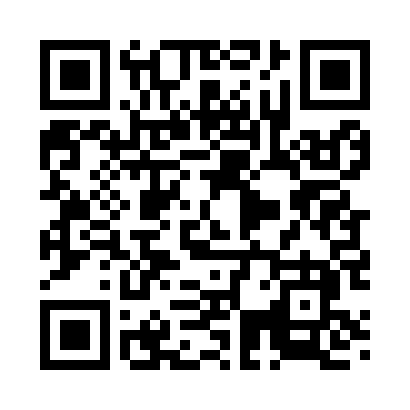 Prayer times for West Schuyler, New York, USAMon 1 Jul 2024 - Wed 31 Jul 2024High Latitude Method: Angle Based RulePrayer Calculation Method: Islamic Society of North AmericaAsar Calculation Method: ShafiPrayer times provided by https://www.salahtimes.comDateDayFajrSunriseDhuhrAsrMaghribIsha1Mon3:385:251:055:108:4410:312Tue3:395:261:055:108:4410:303Wed3:405:261:055:108:4310:304Thu3:415:271:055:108:4310:295Fri3:425:281:055:108:4310:296Sat3:435:281:065:108:4210:287Sun3:445:291:065:108:4210:278Mon3:455:301:065:108:4210:269Tue3:465:301:065:108:4110:2610Wed3:475:311:065:108:4110:2511Thu3:485:321:065:108:4010:2412Fri3:495:331:065:108:4010:2313Sat3:515:341:065:108:3910:2214Sun3:525:341:075:108:3810:2115Mon3:535:351:075:108:3810:2016Tue3:545:361:075:098:3710:1817Wed3:565:371:075:098:3610:1718Thu3:575:381:075:098:3510:1619Fri3:595:391:075:098:3510:1520Sat4:005:401:075:098:3410:1321Sun4:015:411:075:088:3310:1222Mon4:035:421:075:088:3210:1123Tue4:045:431:075:088:3110:0924Wed4:065:441:075:088:3010:0825Thu4:075:451:075:078:2910:0626Fri4:095:461:075:078:2810:0527Sat4:105:471:075:078:2710:0328Sun4:125:481:075:068:2610:0229Mon4:135:491:075:068:2510:0030Tue4:155:501:075:068:249:5931Wed4:165:511:075:058:239:57